GENERIC BUSINESS PLAN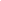 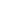 IndexEXECUTIVE SUMMARY[Crest Media] is a full-service marketing company that operates in [Oklahoma] City. It helps other businesses reach out to their customers using creative productions and advertising strategies. The company targets medium-sized businesses that want to improve their advertising campaigns and expand their reach in traditional and digital mediums. [Crest Media] uses innovative band positioning strategies that deliver the best results to its clients.COMPANY OVERVIEWMission Statement[Crest Media] mission is to help businesses develop a meaningful connection with its customers through powerful marketing strategies.Philosophy[Crest Media] creates a culture that fosters creativity, innovation, and collaboration.Vision [Crest Media] strives to be a leader in innovation and creativity in the marketing industry.OutlookWith the demand for digital marketing on the rise, [Crest Media] will target companies that will benefit much from these modern strategies. Most of its creative ideas will focus on campaigns for social media, email, and online advertisements. These strategies will be promoted through direct marketing which will be carried out by the company’s sales team.Type of Industry: Marketing/Advertising IndustryBusiness Structure: Sole ProprietorshipOwnership: Sole Proprietorship, [Ronald J. Karp]Start-Up Summary:The start-up costs of $[120,000] is provided by the owner and will be used for rent, supplies, maintenance, insurance, permits, and payroll.Management TeamShort- and Long-Term Goals and MilestonesPRODUCTS AND SERVICESProduct/Service Description[Crest Media] offers services in advertising, graphic design, social media marketing, SEO, public relations, copywriting, branding, and audio and video production.Value Proposition[Crest Media] provides its clients with the best marketing strategies and services that enable them to establish a meaningful connection with their customers.Pricing Strategy[Crest Media] utilizes a competitive pricing strategy. The company charges customers hourly with rates that vary depending on the difficulty of the project.Formula:Profit Margin   = 1- (Expenses/Net Sales)Crest MediaProfit Margin     = 1 - ($160,000/$168,000)                             = 1-0.952                             = 0.048 or 4.8%EXECUTIONMarketing Plan[Crest Media] plans to reach out to its potential customers through direct marketing. The team will generate leads through the company’s social media accounts. Social media managers will link the company’s social media accounts to the company website with the intention of inviting visitors to sign up on the subscription form upon reading the articles.Market ResearchThe size of the marketing industry globally amounts to hundreds of billions of dollars. Analysts find it difficult to get a rough estimate because of the variations of the final cost of advertising in many organizations. The emergence of digital ad spending has even made it more difficult to measure the current magnitude of the industry.The shift of ad spending to digital media continues to drive change in the industry. In [2017], global revenue for digital ads, including social media, surpassed TV ad revenue for the first time, according to MAGNA. Inside the industry, the competition is tight between agencies that provide traditional advertising and those that offer a more modern approach to advertising.Marketing Strategy[Crest Media] marketing strategy focuses on direct marketing. The company will reach out to prospective customers through email or telephone. A sales team will handle all the calls and emails to invite clients to avail of its services. Before the sales process, another team gathers leads using the company’s social media accounts. This will be done by linking the accounts with the company’s blog contents that invite viewers to subscribe to the site by providing their information details upon reading the articles.The team has started several activities to drive the marketing strategy forward. Here are some of the updates:Organizational Structure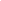 OPERATIONAL PLANLocation and FacilitiesProvide a sketch or blueprint of the facility.Provide photos or images of the location/facility.Tools and Equipment ChecklistIT InfrastructureThe following table reflects [Crest Media’s] IT infrastructure.FINANCIAL PLAN AssumptionsThe company’s financial forecast is based on the current trends of the marketing industry. The company focuses on reaching customers through direct marketing. Majority of its expenses will be on supplies, maintenance, insurance, payroll, and rent. Monthly ExpenseThe chart illustrates the projected monthly expense for [2019].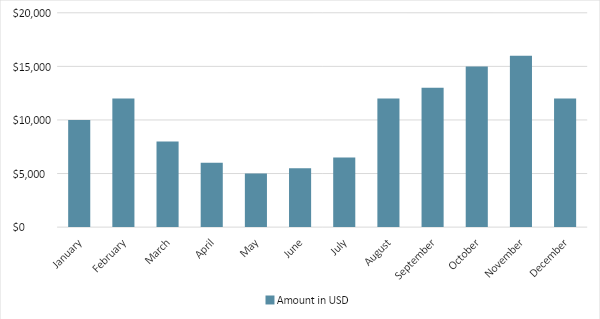 Monthly RevenueThe chart shows the projected monthly revenue for [2019].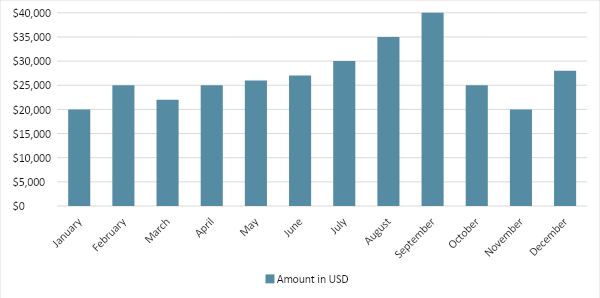 Business FinancingThe funding for the business comes entirely from the owner worth $[120,000]. Majority of the expenses will be on insurance, permits, rent, salaries, supplies, and maintenance. StatementsExecutive Summary[PAGE NUMBER]Company Overview[PAGE NUMBER]Products and Services[PAGE NUMBER]Execution[PAGE NUMBER]Operational Plan[PAGE NUMBER]Financial Plan[PAGE NUMBER]Start-Up FundingStart-Up FundingStart-Up Expenses$40,000Start-Up Assets$80,000Total Funding Required$120,000AssetsNon-Cash Assets from Start-Up$30,000Cash Requirements from Start-up$15,000Additional Cash Raised$20,000Cash Balance on Starting Date$15,000Total Assets$80,000CapitalPlanned InvestmentOwner$120,000Other$0Additional Investment Requirement$0Total Planned Investment$120,000Loss at Start-Up (Start-Up Expenses)-$40,000Total Capital$80,000Liabilities$0Total Capital and Liabilities$80,000Start-UpStart-UpRequirementsStart-Up ExpensesRent - 5 Months$15,000Advertising$2,000Legal Fees$1,000Staff Training$12,000Insurance$4,000Other$6,000Total Start-Up Expenses$40,000Start-Up AssetsCash Required$15,000Start-Up Inventory$30,000Other Current Assets$20,000Long-Term Assets$15,000Total Assets$80,000Total Requirements (Total Start-Up Expenses + Total Assets)$120,000Management TeamRole/FunctionSkills[David J. Donaldson]Marketing ManagerCreativity, Commercial Awareness, Adaptability[Cheryl R. Brooks]Creative DirectorInterpersonal, Inventiveness, LeadershipShort-Term GoalsMilestonesHire a marketing manager and a creative directorDone hiring last [January 10, 2019]Gain [20] new clients within three monthsThe team is currently handling seven clients.Long-Term GoalsMilestonesIncrease brand awareness by [50]%A stronger marketing campaign will be launched next monthMaintain a strong customer satisfaction rateRegular meetings are scheduled to come up with new creative ideas.SWOT AnalysisStrengthsWeaknessesOpportunitiesThreats[Crest Media]A team of highly-creative marketers and designersStill lacks experience in the industryBehavior-based personalization is the latest trend in marketing Sudden changes in the economy and the market may impact company performance[Trixie Marketing and Branding]Has a strong research and development teamIs new to the business and has yet to gain market acceptanceThe latest software and digital platforms can transform the face of marketing and advertisingCan be outperformed by well-established companies[DWR Marketing Agency]Has strong and competitive marketing strategiesNot all employees are highly-skilled and competentVideos are much faster in  communicating the message to customersMarketing StrategyActivitiesTimelineSuccess CriteriaDirect marketingA sales team has formed to handle client communicationMarch 1, 2019Client base increases by [10]%Lead generationSocial media accounts have been linked with the company’s blog siteFebruary 28, 2019Blog traffic increases by [20]%SoftwareQuantityAdobe Premiere Pro2Adobe Lightroom CC2HardwareQuantitySLR camera2Desktop computer9Projector1InfrastructureExisting (Y/N)DescriptionCompany WebsiteYThe company has an active website.Customer Relationship Management (CRM)YThe company uses CRM software to manage its interaction with current and potential customers.Profit and Loss ProjectionProfit and Loss ProjectionProfit and Loss ProjectionProfit and Loss ProjectionFY2019FY2020FY2021Sales$320,000.00$390,000.00$415,000.00Direct Cost of Sale$160,000.00$200,000.00$250,000.00Other Cost of Sale$8,000.00$9,000.00$10,000.00Total Cost of Goods Sold or COGS (Sales - Direct Cost of Sale - Other Cost of Sale)$152,000.00$181,000.00$155,000.00Gross Profit (Sales-Total Cost of Goods Sold)$168,000.00$209,000.00$260,000.00Gross Margin % (Gross Profit/Sales)52.50%53.59%62.65%Operating ExpensesRent$50,000.00$50,000.00$50,000.00Insurance$15,000.00$16,000.00$17,000.00Utilities$10,000.00$12,000.00$14,000.00Salary (Including Tax)$80,000.00$90,000.00$100,000.00Maintenance & Supplies$5,000.00$6,000.00$7,000.00Total Operating Expenses$160,000.00$174,000.00$188,000.00EBITDA (Total Cost of Sale-Total Operating Expenses)-$8,000.00$7,000.00-$33,000.00Depreciation$15,000.00$16,000.00$17,000.00Interest Expense$0.00$0.00$0.00Taxes Paid$6,000.00$20,000.00$30,000.00Net Profit (Gross Profit - Operating Expenses - Taxes - Interest)$2,000.00$15,000.00$42,000.00Balance Sheet ProjectionBalance Sheet ProjectionBalance Sheet ProjectionBalance Sheet ProjectionFY2019FY2020FY2021Cash$250,000.00$350,000.00$400,000.00Accounts Receivable$20,000.00$30,000.00$40,000.00Inventory$15,000.00$20,000.00$35,000.00Other Current Assets$10,000.00$15,000.00$20,000.00Total Current Assets$295,000.00$415,000.00$495,000.00Long-Term Assets$10,000.00$15,000.00$20,000.00Accumulated Depreciation$5,000.00$6,000.00$7,000.00Total Long-Term Assets (Long-Term Assets-Accumulated Depreciation)$5,000.00$9,000.00$13,000.00Total Assets (Total Current Assets + Total Long-Term Assets)$300,000.00$424,000.00$508,000.00Accounts Payable$30,000.00$45,000.00$60,000.00Notes Payable$12,000.00$13,000.00$14,000.00Other$5,000.00$6,000.00$7,000.00Total Liabilities$47,000.00$64,000.00$81,000.00Paid-in Capital$10,000.00$15,000.00$20,000.00Retained Earnings$13,000.00$15,000.00$17,000.00Total Owner's Equity (Total Assets - Total Liabilities)$253,000.00$360,000.00$427,000.00Total Liabilities & Equity (Total Liabilities/Total Owner's Equity)18.58%17.78%18.97%Cash Flow ProjectionCash Flow ProjectionCash Flow ProjectionCash Flow ProjectionFY2019FY2020FY2021Operating Cash Beginning$120,000.00$200,000.00$220,000.00Sources of Cash$50,000.00$60,000.00$65,000.00Receivables$20,000.00$30,000.00$40,000.00Sales$35,000.00$45,000.00$55,000.00Others$10,000.00$30,000.00$45,000.00Total Cash$235,000.00$365,000.00$425,000.00ExpendituresRent$50,000.00$50,000.00$50,000.00Insurance$15,000.00$16,000.00$17,000.00Utilities$10,000.00$12,000.00$14,000.00Salary (Including Tax)$80,000.00$90,000.00$100,000.00Maintenance & Supplies$5,000.00$6,000.00$7,000.00Total Expenditures$160,000.00$174,000.00$188,000.00Net Income/Loss (Total Cash - Total Expenditures)$75,000.00$191,000.00$237,000.00